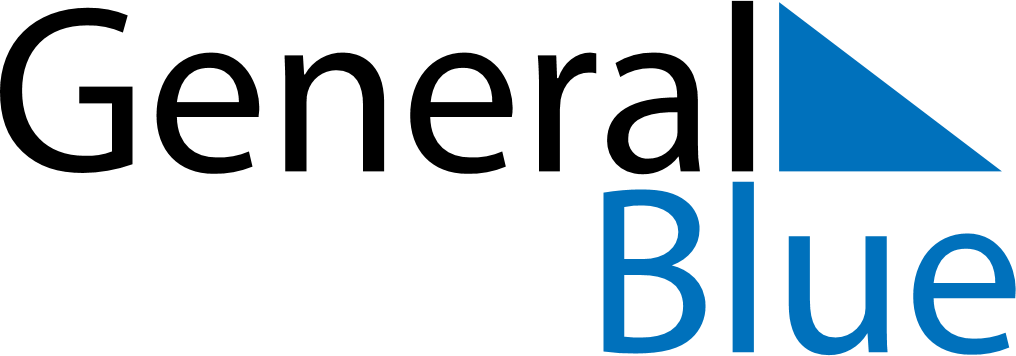 July 2024July 2024July 2024July 2024July 2024July 2024Lun, Central Aimak, MongoliaLun, Central Aimak, MongoliaLun, Central Aimak, MongoliaLun, Central Aimak, MongoliaLun, Central Aimak, MongoliaLun, Central Aimak, MongoliaSunday Monday Tuesday Wednesday Thursday Friday Saturday 1 2 3 4 5 6 Sunrise: 5:04 AM Sunset: 9:01 PM Daylight: 15 hours and 57 minutes. Sunrise: 5:04 AM Sunset: 9:01 PM Daylight: 15 hours and 56 minutes. Sunrise: 5:05 AM Sunset: 9:00 PM Daylight: 15 hours and 55 minutes. Sunrise: 5:06 AM Sunset: 9:00 PM Daylight: 15 hours and 54 minutes. Sunrise: 5:07 AM Sunset: 9:00 PM Daylight: 15 hours and 53 minutes. Sunrise: 5:07 AM Sunset: 8:59 PM Daylight: 15 hours and 52 minutes. 7 8 9 10 11 12 13 Sunrise: 5:08 AM Sunset: 8:59 PM Daylight: 15 hours and 50 minutes. Sunrise: 5:09 AM Sunset: 8:58 PM Daylight: 15 hours and 49 minutes. Sunrise: 5:10 AM Sunset: 8:58 PM Daylight: 15 hours and 48 minutes. Sunrise: 5:11 AM Sunset: 8:57 PM Daylight: 15 hours and 46 minutes. Sunrise: 5:12 AM Sunset: 8:57 PM Daylight: 15 hours and 45 minutes. Sunrise: 5:12 AM Sunset: 8:56 PM Daylight: 15 hours and 43 minutes. Sunrise: 5:13 AM Sunset: 8:55 PM Daylight: 15 hours and 41 minutes. 14 15 16 17 18 19 20 Sunrise: 5:14 AM Sunset: 8:54 PM Daylight: 15 hours and 39 minutes. Sunrise: 5:15 AM Sunset: 8:54 PM Daylight: 15 hours and 38 minutes. Sunrise: 5:16 AM Sunset: 8:53 PM Daylight: 15 hours and 36 minutes. Sunrise: 5:18 AM Sunset: 8:52 PM Daylight: 15 hours and 34 minutes. Sunrise: 5:19 AM Sunset: 8:51 PM Daylight: 15 hours and 32 minutes. Sunrise: 5:20 AM Sunset: 8:50 PM Daylight: 15 hours and 30 minutes. Sunrise: 5:21 AM Sunset: 8:49 PM Daylight: 15 hours and 28 minutes. 21 22 23 24 25 26 27 Sunrise: 5:22 AM Sunset: 8:48 PM Daylight: 15 hours and 26 minutes. Sunrise: 5:23 AM Sunset: 8:47 PM Daylight: 15 hours and 23 minutes. Sunrise: 5:24 AM Sunset: 8:46 PM Daylight: 15 hours and 21 minutes. Sunrise: 5:25 AM Sunset: 8:45 PM Daylight: 15 hours and 19 minutes. Sunrise: 5:27 AM Sunset: 8:43 PM Daylight: 15 hours and 16 minutes. Sunrise: 5:28 AM Sunset: 8:42 PM Daylight: 15 hours and 14 minutes. Sunrise: 5:29 AM Sunset: 8:41 PM Daylight: 15 hours and 11 minutes. 28 29 30 31 Sunrise: 5:30 AM Sunset: 8:40 PM Daylight: 15 hours and 9 minutes. Sunrise: 5:32 AM Sunset: 8:38 PM Daylight: 15 hours and 6 minutes. Sunrise: 5:33 AM Sunset: 8:37 PM Daylight: 15 hours and 4 minutes. Sunrise: 5:34 AM Sunset: 8:36 PM Daylight: 15 hours and 1 minute. 